22 ноября 2023 года в рамках проекта медицинского класса «Шаг в медицину» прошел школьный конкурс эссе «Современная медицина глазами ребенка», организованный педагогом-профориентатором Ракишевой Р.Г. В конкурсе приняли участие 15 талантливых учеников, каждый из которых представил свое видение и предложения относительно будущего медицинского обслуживания. В своих сочинениях, ребята не только продемонстрировали свое понимание современной медицины, но и поделились своими представлениями о том, какой она должна быть в будущем. Часто в работах звучали идеи о доступности и качестве здравоохранения, а также о необходимости современных технологических решений в медицинской практике. Молодые авторы обратили внимание на значимость пациентоориентированного подхода, выступая за внимание к нуждам и эмоциональной составляющей пациентов. Они также подчеркнули важность коммуникации между медицинским персоналом и пациентами, а также между разными специалистами внутри здравоохранения. Большое внимание в работах было уделено вопросам профессионализма и этики врачей. Ребята осознают необходимость постоянного обучения и совершенствования, а также стремление к альтернативным методам лечения и инновационной медицине. Каждое эссе, представленное участниками, открыло новые грани в понимании и видении современной медицины. Работы не только были интересными и содержательными, но и побудили многих взрослых пересмотреть свое отношение к сфере здравоохранения. Жюри конкурса выразили огромную благодарность всем участникам и педагогу, позволившему маленьким авторам раскрыть свой талант и вклад в область медицины. Это событие подтвердило, что дети видят многое и вносят уникальный и ценный вклад в нашу общественность.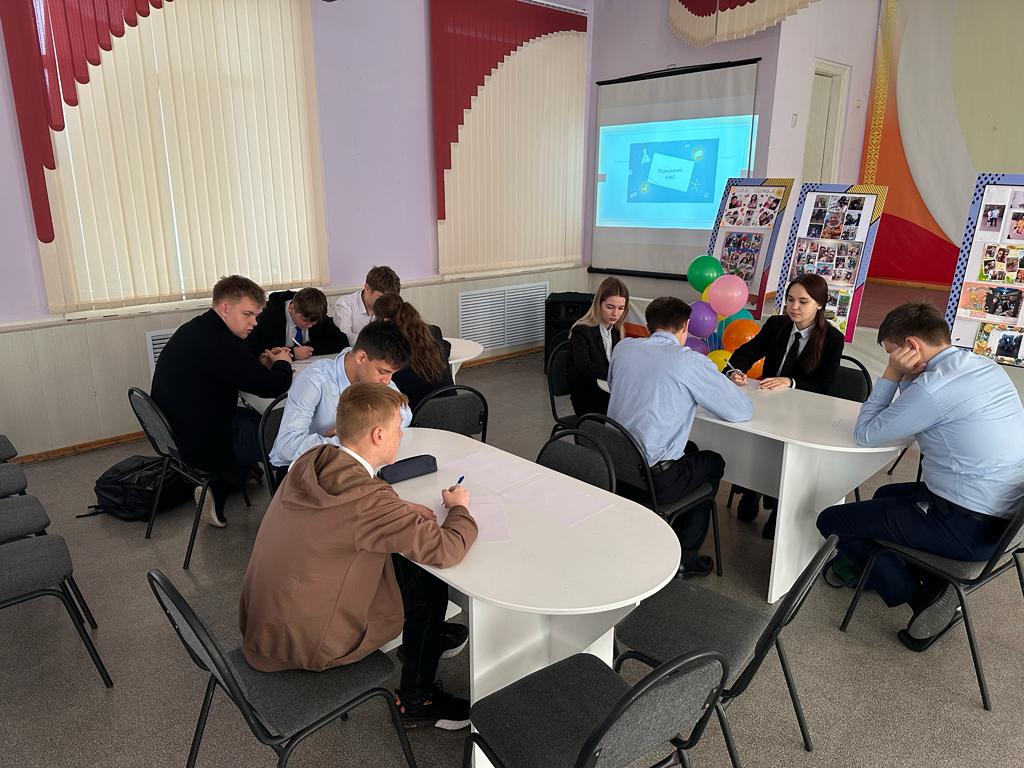 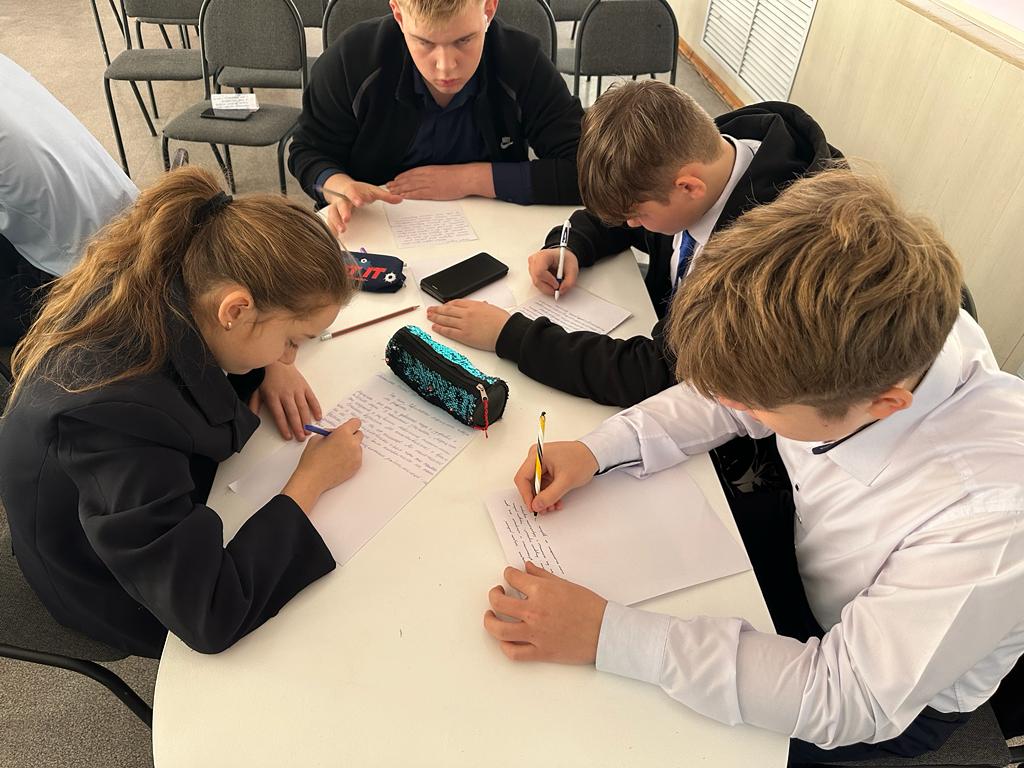 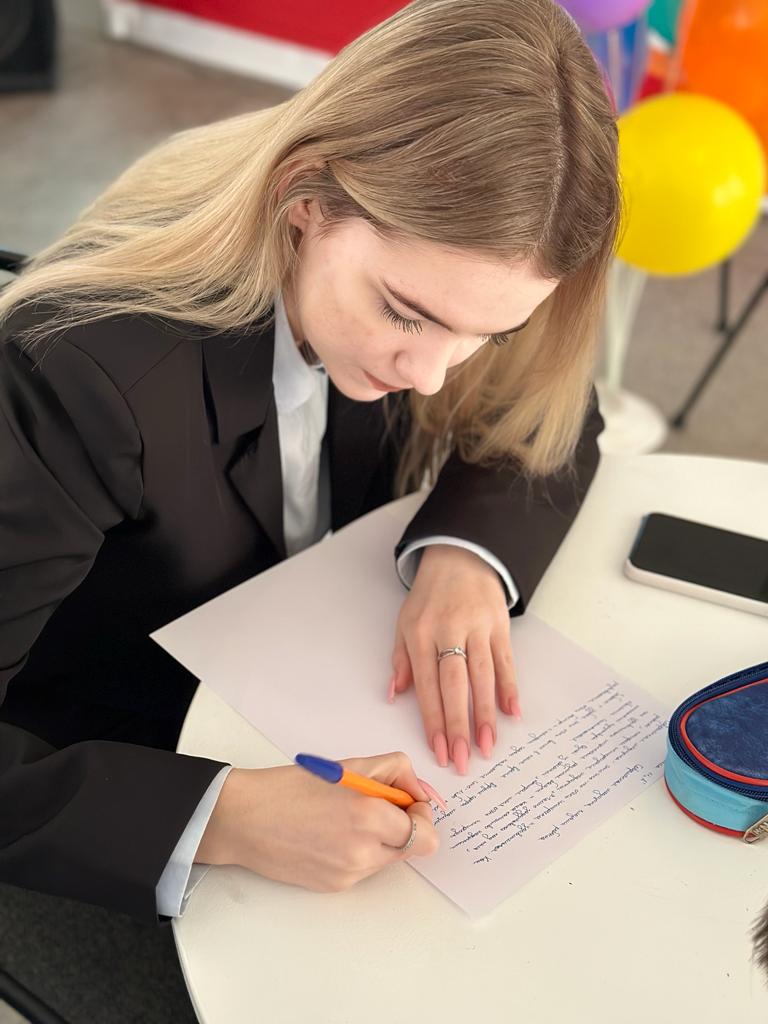 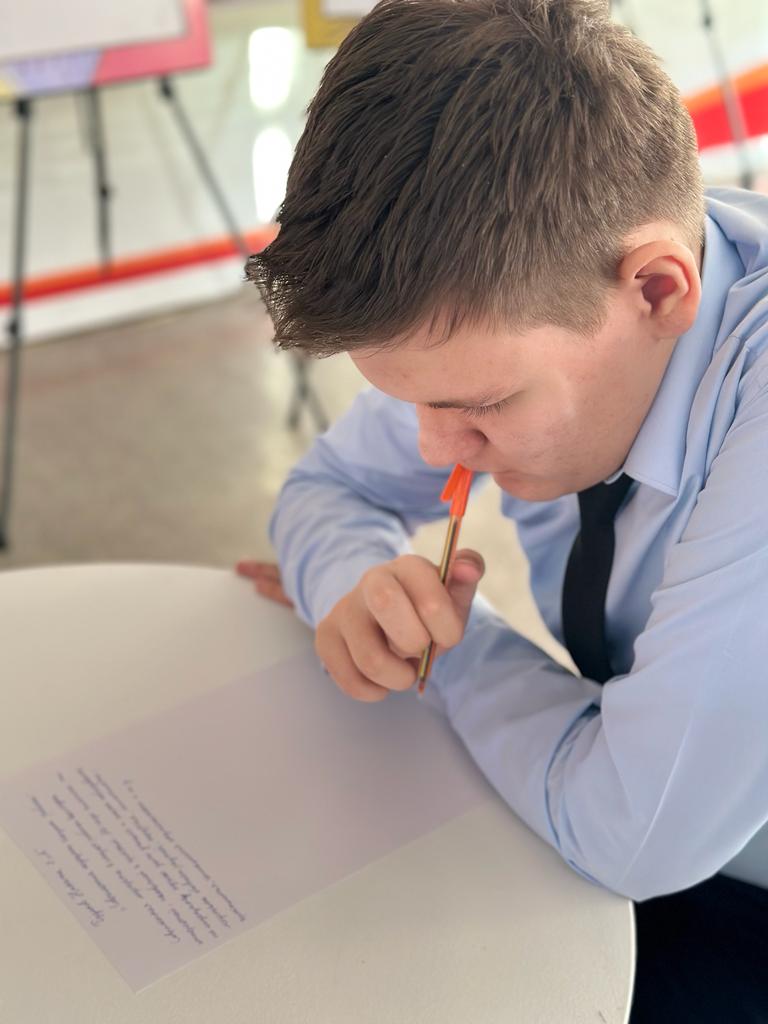 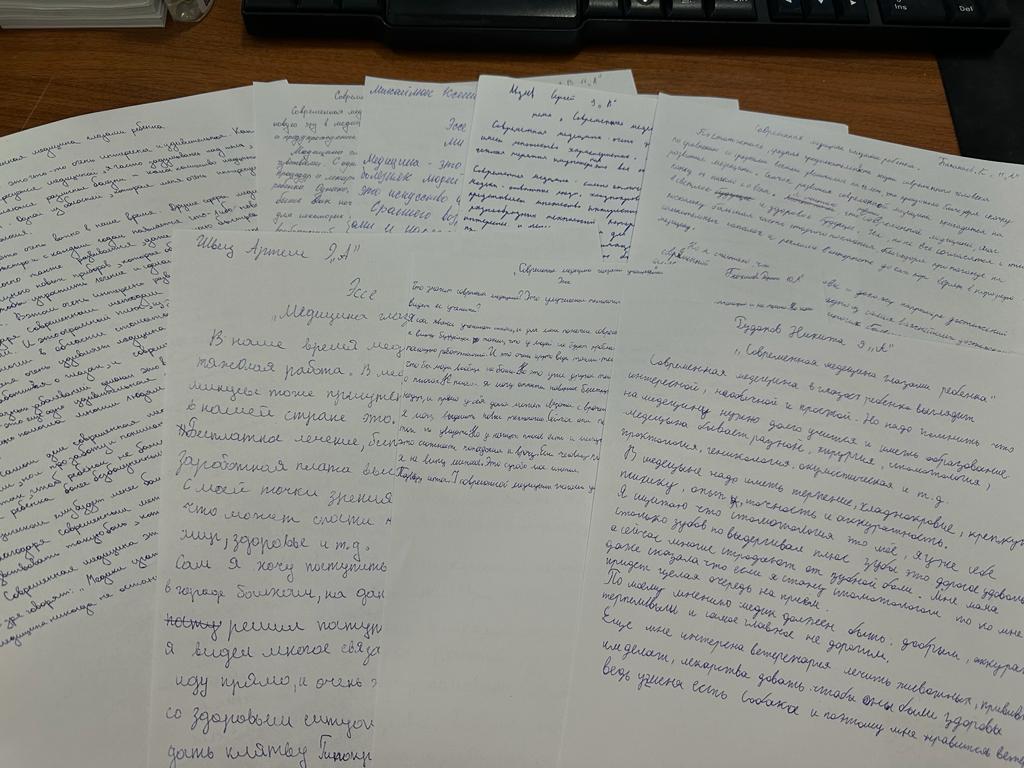 